2020年重庆市万州区国民经济和社会发展统计公报重庆市万州区统计局  国家统计局万州调查队2021年3月31日2020年，是“十三五”收官之年，也是万州发展极不平常的一年，面对突如其来的新冠疫情、复杂严峻的经济形势，全区上下坚持以习近平新时代中国特色社会主义思想为指导，深入贯彻党中央系列重大部署和习近平总书记系列重要讲话精神，全面落实习近平总书记对重庆提出的营造良好政治生态，坚持“两点”定位、“两地”“两高”目标，发挥“三个作用”和推动成渝地区双城经济圈建设等重要指示要求，扎实做好“六稳”“六保”工作，统筹推进疫情防控和经济社会发展，全区经济运行逐季恢复，稳定好转。综  合初步核算，全年实现地区生产总值970.68亿元，比上年增长2.4%。按产业分，第一产业增加值95.97亿元，比上年增长5.1%；第二产业增加值268.00亿元，比上年下降0.3%；第三产业增加值606.71亿元，比上年增长3.3%。三次产业结构比为9.9:27.6:62.5。民营经济增加值540.47亿元，比上年增长1.6%，占全区经济总量的55.7%。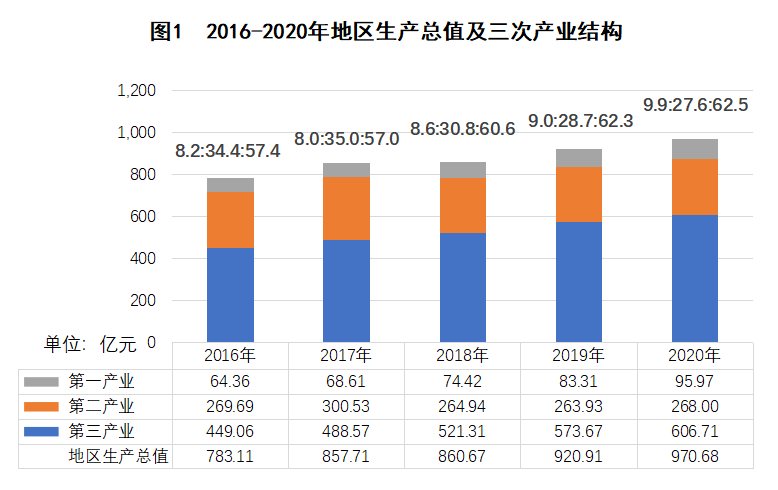 年末全区户籍总人口172.57万人，其中，城镇人口73.69万人；乡村人口98.88万人。全年出生人口11508人，人口出生率6.67‰；死亡人口17365人，人口死亡率10.06‰；人口自然增长率-3.39‰。表1  2020年年末户籍人口数及其构成全年新增就业人员3.69万人，城镇登记失业率3.20%。创建“充分就业社区”187个。农村劳动力培训0.37万人。“4050”人员就业人数0.69万人。全年居民消费价格比上年上涨2.3%，其中，食品烟酒价格上涨7.2%。表2  2020年居民消费价格涨跌幅度农业    全年农林牧渔总产值142.13亿元，比上年增长5.5%。全年粮食播种面积148.10万亩，与上年持平。蔬菜播种面积73.11万亩，比上年增长1.5%。水果种植面积47.26万亩，比上年增长4.5%。生猪年末存栏54.86万头，比上年增长33.5%。家禽年末存栏417.13万只，比上年增长13.3%。全年粮食总产量49.38万吨，比上年增长0.6%。蔬菜产量118.59万吨，比上年增长3.0%。水果产量49.59万吨，比上年增长6.8%。出栏生猪64.97万头，比上年下降4.2%。出栏家禽739.39万只，比上年增长5.8%。表3   2020年主要农产品产量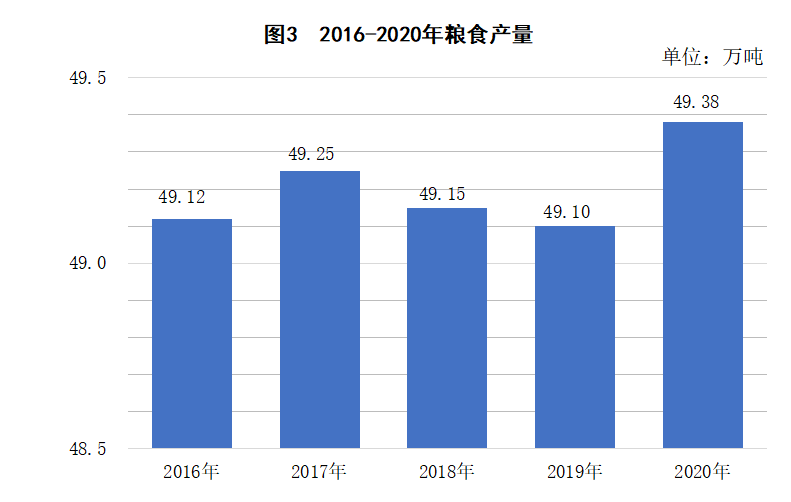 三、工业和建筑业全年全区147户规模以上工业企业完成总产值332.30亿元，比上年增长5.4%。其中，经开区73户企业完成总产值260.48亿元，比上年增长6.2%；大中型企业总产值173.84亿元，比上年下降4.0%；国有控股企业160.53亿元，比上年增长11.3%。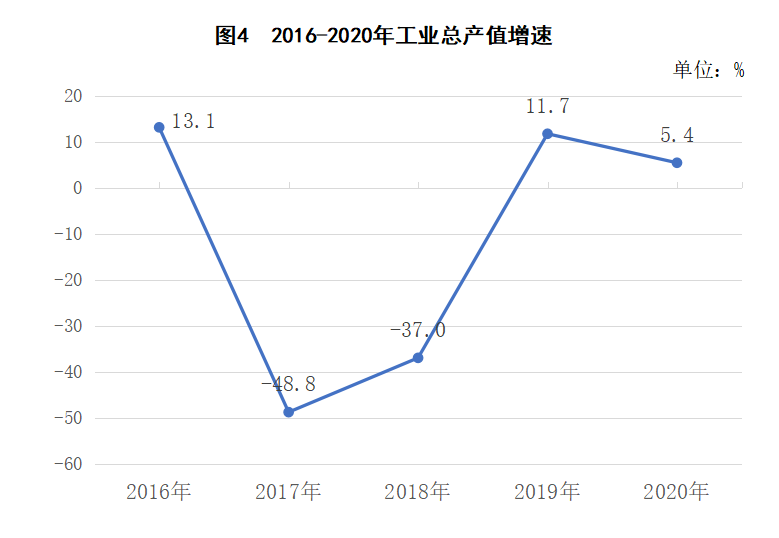 全年规模以上工业企业实现利税总额34.66亿元，比上年增长42.3%；实现利润总额23.25亿元，比上年增长43.9%；产品销售率98.7%，比上年提高0.4个百分点。表4  2020年规模以上工业主要产品产量全年实现注册地总专包建筑企业总产值222.89亿元，比上年增长3.2%。年末有资质的建筑企业215家，其中，一级企业19家，二级企业69家。四、服务业全年全区公路通车里程7340公里，其中，高速公路通车里程195公里。境内铁路营运里程157公里。年末全区民用汽车拥有量25.47万辆，比上年增长13.4%，其中，私人汽车拥有量23.58万辆，比上年增长13.6%。实有货运汽车营运车辆1.33万辆，比上年下降0.6%。实有客运汽车营运车辆4224辆，比上年下降1.8%。实有公共汽（电）车营运车辆684辆，比上年下降22.7%。实有出租汽车1975辆，比上年增长9.9%。全年货物运输总量9169万吨，比上年增长4.5%。货物周转量443.10亿吨公里，比上年下降4.5%。全年港口完成货物吞吐量2141万吨，比上年下降5.8%。表5  2020年货物运输量及其增速注：不含铁路运输。全年旅客运输总量2095.33万人次，比上年下降34.6%。旅客周转量17.36亿人公里，比上年下降33.6%。表6  2020年旅客运输量及其增速注：不含铁路运输。全年完成邮电业务收入13.37亿元，比上年增长4.2%，其中，邮政业务收入3.41亿元，比上年增长9.0%；电信业务收入9.96亿元，比上年增长2.7%。完成邮政函件业务30.49万件。年末固定电话用户20.96万户，比上年下降1.2%；年末移动电话用户160.25万户，与去年持平。五、国内贸易全年实现社会消费品零售总额345.80亿元，比上年下降2.0%，其中，限上单位零售总额110.99亿元，比上年下降8.4%。在限上单位中，餐饮收入下降8.3%；商品零售下降8.4%。全年实现批发业商品销售额1025.59亿元，比上年增长5.1%，其中，限额以上批发业商品销售额746.04亿元，比上年增长9.6%。实现零售业商品销售额143.66亿元，比上年下降8.2%，其中，限额以上零售业商品销售额117.42亿元，比上年下降10.1%。实现住宿业营业额13.18亿元，比上年下降0.7%，其中，限额以上住宿业营业额1.11亿元，比上年下降12.7%。实现餐饮业营业额40.37亿元，比上年下降3.7%，其中，限额以上餐饮业营业额3.23亿元，比上年增长0.5%。在限额以上法人单位中，粮油、食品类商品零售额比上年增长31.7%，饮料类商品增长19.8%，烟酒类商品下降3.4%，服装、鞋帽、针纺织品类商品下降40.0%，化妆品类商品增长21.4%，日用品类商品下降6.3%，体育、娱乐用品类商品增长43.4%，家用电器和音像器材类商品下降18.7%，中西药品类商品增长73.4%，文化办公用品类商品增长2.6%，通讯器材类商品下降49.2%，建筑及装潢材料类商品下降24.6%，石油及制品类商品下降20.3%，汽车类商品增长0.2%。  在限额以上法人单位中，通过公共网络实现的商品销售额29.89亿元，比上年增长20.0%，其中，零售额1.54亿元，增长2.0倍。六、固定资产投资全年完成固定资产投资202.94亿元，比上年增长8.5%，其中，第一产业投资14.81亿元，比上年增长7.3倍，占固定资产投资7.3%；第二产业投资31.30亿元，比上年增长51.2%，占固定资产投资15.4%；第三产业投资156.83亿元，比上年下降4.7%，占固定资产投资77.3%。 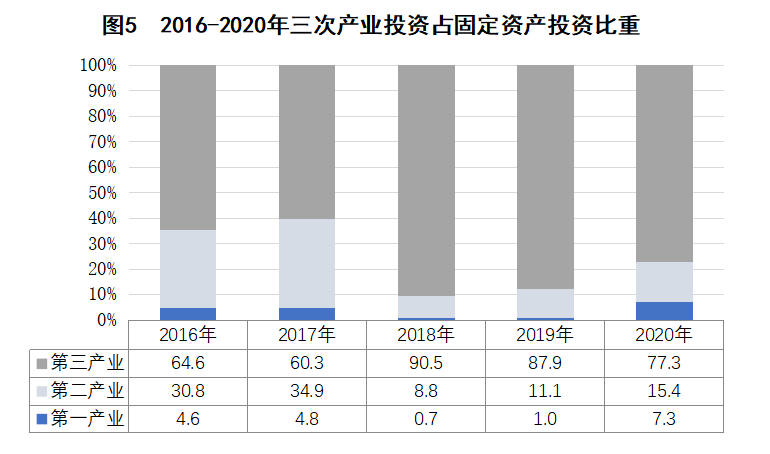 在固定资产投资中，基础设施投资83.97亿元，比上年增长57.1%，占固定资产投资41.4%；民间投资80.56亿元，比上年下降30.5%，占固定资产投资39.7%；工业投资31.30亿元，比上年增长51.2%，占固定资产投资的15.4%。全年完成房地产开发投资62.53亿元，比上年下降37.1%。房屋施工面积855.90万平方米，比上年下降11.7%；房屋竣工面积181.28万平方米，比上年下降12.7%；房屋销售面积125.38万平方米，比上年下降32.8%。表7  2020年商品房建设与销售七、对外经济全年实现货物进出口总额39.84亿元，比上年增长1.9倍。其中，出口12.44亿元，增长7.6%；进口27.40亿元，增长12.3倍。按美元计算，货物实现进出口6.13亿美元，比上年增长2.1倍。其中，出口1.91亿美元，增长15.4%；进口4.22亿美元，增长13.4倍。实际利用外资1.28亿美元，比上年增长35.6%。八、财政金融全年完成一般公共预算收入67.13亿元，比上年增长25.8%，其中，税收收入38.34亿元，比上年增长2.6%；一般公共预算支出161.34亿元，比上年增长21.4%。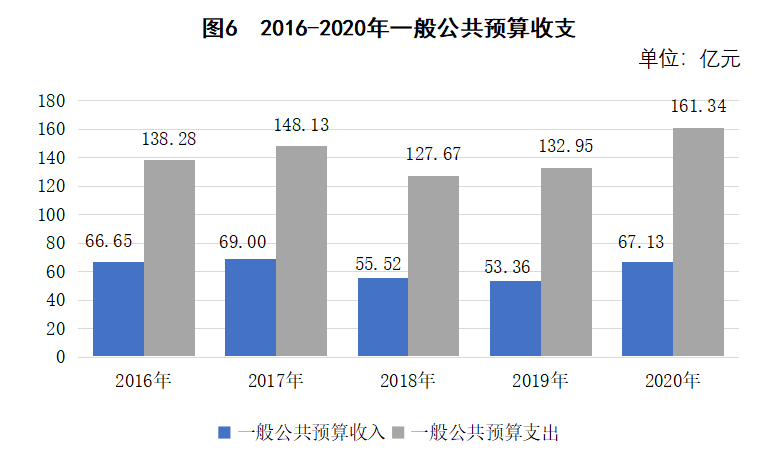 年末全区金融机构本外币存款余额为1404.71亿元，比上年增长14.1%，其中，人民币存款余额1403.09亿元，增长14.1%。金融机构本外币贷款余额833.28亿元，比上年增长14.1%，其中，短期贷款185.85亿元，增长24.8%。表8  2020年末金融机构存贷款余额居民收入消费和社会保障全区常住居民人均可支配收入34407元，比上年增长7.1%。按常住地分，城镇常住居民人均可支配收入42662元，比上年增长6.2%；农村常住居民人均可支配收入17292元，比上年增长9.0%。全区常住居民人均消费性支出24394元，比上年增长2.6%。按常住地分，城镇常住居民人均消费支出29097元，比上年增长2.3%；农村常住居民人均消费支出14697元，比上年增长2.4%。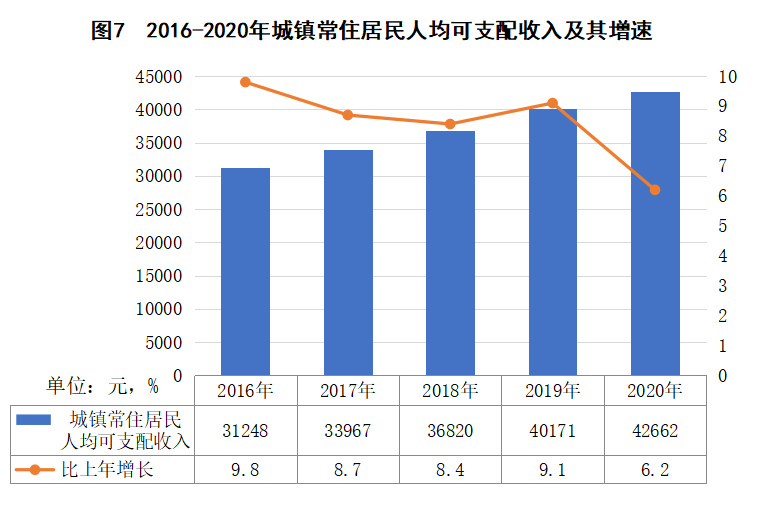 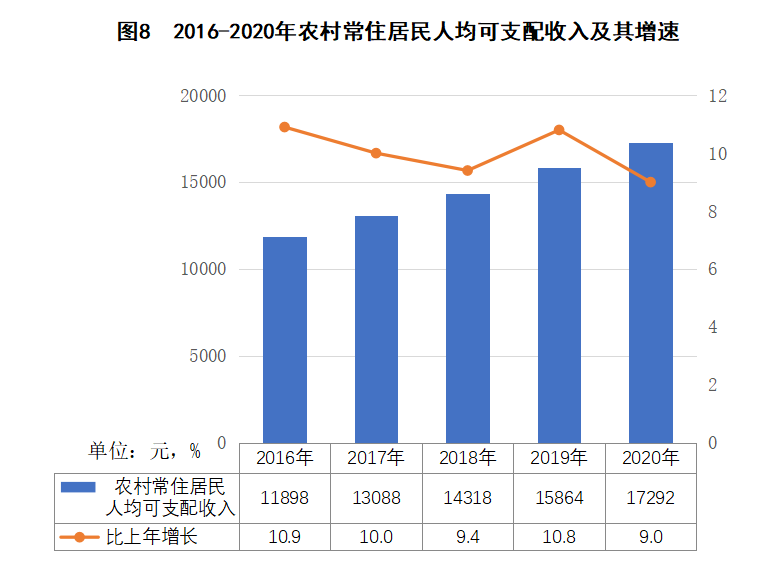 全区城镇职工基本养老保险累计参保人数47.54万人，比上年增长4.7%。参加城乡居民社会养老保险人数59.72万人，比上年增长0.8%。城镇职工基本医疗保险参保人数30.37万人，比上年增长5.2%。城乡居民合作医疗保险参保人数126.19万人，比上年下降2.0%。工伤保险参保人数18.79万人，比上年增长8.9%。年末全区享受城镇最低生活保障人数2.36万人，享受农村居民最低生活保障人数2.70万人。全区特困对象9986人。享受城乡医疗重大疾病救助人数5.09万人，发放城乡医疗重大疾病救助金2152.45万元。年末城乡有社会福利院68个，福利院工作人员900人，床位数10101张，年末收养人数3991人。年末实有社区服务中心40个，社区服务站610个。 十、科学技术和教育年末全区共有科研机构16个，实施科技项目373个，取得科研成果7项。共有高新技术企业63家。全年获得授权专利1645件。全区共有学校434所，其中，普通高等学校7所，普通中等职业学校5所，普通中学59所，小学88所，特殊学校1所，幼儿园274所。普通高等学校招生3.12万人，在校生8.57万人，毕业生1.99万人；中等职业学校招生0.65万人，在校生1.42万人，毕业生0.40万人；普通高中招生1.19万人，在校生3.57万人，毕业生1.24万人；普通初中招生1.66万人，在校生4.90万人，毕业生1.44万人；普通小学招生1.34万人，在校生8.76万人，毕业生1.57万人；学前教育招生1.59万人，在校生4.06万人，毕业生1.46万人；特殊教育招生84人，在校生388人，毕业生73人。高中阶段毛入学率106.1%，初中阶段毛入学率109.4%，小学学龄儿童入学率100.0%。图9 2016-2020年普通本专科、中等职业教育及普通中学招生人数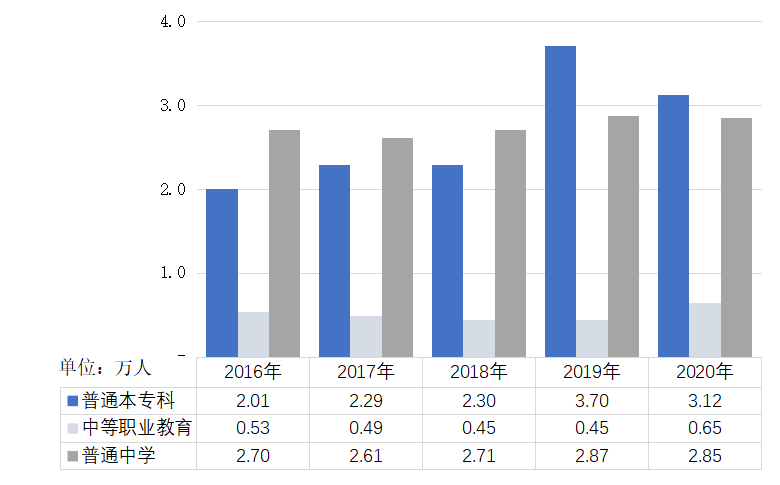 十一、文化旅游、卫生健康和体育全区共有专业艺术表演团体4个，博物馆2个，文化馆1个，公共图书馆1个，剧场影剧院7个。广播人口覆盖率99.87%，电视人口覆盖率99.69%。公共图书馆藏书43.25万册。年末全区共有档案馆1个，利用0.66万人次。省（市）级重点文物保护单位14家。全年接待国内游客1651.41万人次，比上年下降28.1%；实现国内旅游总收入95.69亿元，比上年下降36.3%。接待入境游客0.14万人次，比上年下降96.7%，国际旅游外汇收入12.93万美元，比上年下降98.6%。年末全区拥有国家AAA级及以上景区6处。年末全区共有各级各类医疗卫生机构（含村卫生室）1301个，其中，医院39个。共有医疗卫生机构床位11227张。全区共有卫生技术人员12430人，其中，执业医师和执业助理医师4600人，注册护士5554人。全年全区在全市计奖赛中，获得金牌3枚，银牌16枚，铜牌20枚；向市级以上集训队输送队员4人；开展群众运动会360次。十二、移民和扶贫按照现行国家农村贫困标准测算，全区已实现脱贫攻坚目标，3.5万户10.7万人建档立卡贫困户全部实现脱贫，140个贫困村全部出列，绝对贫困历史性消除。全年新开工移民发展扶持项目32个，移民工程本年完成投资635万元，移民工程资金到位率100.0%。年末三峡工程农村移民后扶人数8512人，大中型水库农村移民后扶人数6470人，全年发放三峡库区农村移民后期扶持直补资金515.01万元。全年纳入困难补助的城镇移民5.44万户，发放城镇移民困难补助及特殊救济资金3430.27万元。十三、生态建设、环境和社会治安全年供水总量6071万立方米，比上年增长14.9%，其中，生活用水量3429万立方米，比上年增长1.4%。全年全社会用电量31.96亿度，比上年增长1.8%，其中，工业用电量16.10亿度，比上年增长1.6%。天然气消费总量2.04亿立方米，比上年下降3.3%，其中，家庭消费量1.17亿立方米，比上年增长7.5%。全区共有市级自然保护区1个。国家级森林公园1个，省市级森林公园1个。实施天然林保护10.52万公顷，完成造林面积1333.30公顷。全区森林覆盖率55.0%。全区城市生活污水处理率95.5%，生活垃圾无害化处理率100%。生活垃圾清运量32.00万吨，清捞长江漂浮物2.64万吨。全区城市区域环境噪声平均等效声级53.0分贝，城市交通干线噪声平均等效声级65.9分贝。城区空气质量优良天数346天，空气质量优良率94.8%。城区、镇乡饮用水源水质达标率分别为100.0%、91.4%。全年刑事案件发案数4886件。刑事案件破案数3271件，比上年增长20.2%。治安案件查处数4964件，比上年增长2.1%。交通事故死亡人数68人，比上年下降4.2%。火灾发生数340起，比上年下降53.9%。注：1. 本公报中2020年数据均为初步统计数，部分数据因四舍五入的原因，存在与分项合计不等的情况。2. 地区生产总值、各产业增加值绝对量按现价计算，增长速度按可比价计算。3．基础设施投资是指建造或购置为社会生产和生活提供基础性、大众性服务的工程和设施的支出。本文中的基础设施投资包括交通运输、邮政业，电信、广播电视和卫星传输服务业，互联网和相关服务业，水利、环境和公共设施管理业投资。4．民间固定资产投资是指具有集体、私营、个人性质的内资企事业单位以及由其控股（包括绝对控股和相对控股）的企业单位建造或购置固定资产的投资。5．行业统计标准：规模以上工业：年主营业务收入2000万元及以上的工业法人单位。有资质的建筑业：有总承包、专业承包和劳务分包资质的建筑业法人单位。限额以上批发和零售业：年主营业务收入2000万元及以上的批发业、年主营业务收入500万元及以上的零售业单位。限额以上住宿和餐饮业：年主营业务收入200万元及以上的住宿和餐饮业单位。房地产开发经营业：全部房地产开发经营业法人单位。规模以上服务业：年营业收入2000万元及以上服务业法人单位，包括：交通运输、仓储和邮政业，信息传输、软件和信息技术服务业，水利、环境和公共设施管理业，卫生行业。年营业收入1000万元及以上服务业法人单位，包括：租赁和商务服务业，科学研究和技术服务业，教育，物业管理、房地产中介、租赁服务和其他房地产业。年营业收入500万元及以上服务业法人单位，包括：居民服务、修理和其他服务业，文化、体育和娱乐业，社会工作。资料来源（以文中数据为序）：    本公报中户籍人口、人口死亡率、人口出生率、人口自然增长率、各类车辆拥有量、刑事案件、交通事故、火灾数据来自区公安局；就业、失业、养老保险、工伤保险数据来自区人力社保局；医保数据来源于区医保局；财政数据来自区财政局；金融数据来自人民银行万州中心支行；对外经济数据来自区商务委；公路里程、客货运量、内河港口货物吞吐量数据来自区交通局；邮电业务、电话用户数据来自区邮政局和电信、移动、联通3家公司；旅游、文化、体育数据来自区文化旅游委；教育事业数据来自区教委和重庆三峡学院、重庆三峡职业学院、重庆信息技术职业学院、重庆三峡医药高等专科学院、重庆幼儿师范高等专科学院、重庆安全职业技术学院、重庆科技职业学院7所高校；科技数据来自区科技局；档案数据来自区档案局；卫生数据来自区卫生健康委员会；最低生活保障、福利院、社区服务数据来自区民政局；扶贫数据来自区扶贫办；移民数据、水资源数据来自区水利局；供水、建成区绿化数据来自区城市管理局；用电量及天然气消费量来自区经信委；自然保护区、森林公园、森林数据来自区林业局；污水处理率、垃圾处理、噪音、空气监测、水源水质数据来自区生态环境局；其他数据来自区统计局、国家统计局万州调查队。指标年末数（万人）比重（%）年末户籍总人口172.57100.0  其中：城镇73.6942.7        乡村98.8857.3  其中：男性87.5550.7        女性   85.0249.3   其中：0-14岁22.2612.9         15-59岁112.1565.0         60-64岁8.034.7         65周岁及以上30.1217.5 指标比上年±%居民消费价格总水平2.3  #食品烟酒7.2   衣着0.2   居住-0.2   生活用品及服务-1.3   交通和通信-2.4   教育文化和娱乐1.0   医疗保健0.3   其他用品和服务1.9产品名称单  位产   量比上年±%粮食万吨49.380.6蔬菜万吨118.593.0水果万吨49.596.8禽蛋万吨1.117.9出栏生猪 万头64.97-4.2出栏牛 万头1.66-0.9出栏羊 万只15.413.9肉类总产量万吨6.55-1.9  ＃猪肉万吨4.93-4.0产品名称  单 位  产  量比上年±%汽车万辆14.84 -10.9 原盐万吨122.05 -3.1 纯碱万吨74.27 2.7 棉纱吨6891-79.2 水泥万吨167.92 -11.7 灯具及照明装置万套8688.95 -7.7 金属切削机床台1036 -3.9 指  标单  位绝对额比上年±%货运量万吨9168.724.5   公路万吨5471.0010.6   水路万吨3697.60-3.4   民航万吨0.12-29.4 货物周转量亿吨公里443.10-4.5   公路亿吨公里48.3010.7   水运亿吨公里394.79-6.1   民航亿吨公里0.01-35.8 指  标单  位绝对额比上年±%客运量万人次2095.33-34.6   公路万人次1965.00-35.3   水路万人次29.60-43.3   民航万人次100.73-12.5 旅客周转量亿人公里17.36-33.6   公路亿人公里5.61-50.7   水运亿人公里0.20-60.1   民航亿人公里11.55-19.1 指标绝对额（万平方米）比上年±%施工面积855.90 -11.7   ＃住宅558.78 -8.5     商业营业用房99.92 -25.4 新开工面积103.26 -48.5   ＃住宅70.95 -44.7     商业营业用房3.54 -83.3 竣工面积181.28 -12.7   ＃住宅114.00 -8.5     商业营业用房19.63 -51.2 销售面积125.38 -32.8   ＃住宅103.34 -31.4     商业营业用房6.70 -72.5 指   标年末数（亿元）比上年±%本外币存款余额1404.71 14.1 #人民币存款余额1403.09 14.1      #住户存款1084.72 15.8 本外币贷款余额833.28 14.1 #人民币贷款余额833.01 14.2      #短期贷款185.85 24.8   中长期贷款608.81 12.9 